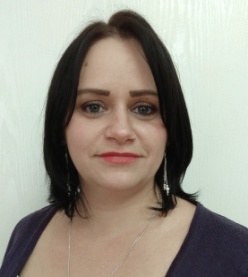 Елена ФУНТучитель-дефектолог                                                                                                                                                       второй категории                                                                                                                                                                     ГУО «Ясли-сад агрогородка Индура»Гродненской области
РОЛЬ ИГРЫ В КОРРЕКЦИОННОЙ РАБОТЕ                                                                 (ИЗ ОПЫТА РАБОТЫ УЧИТЕЛЯ-ДЕФЕКТОЛОГА)      Игра является основным видом деятельности дошкольника, во время которой формируются определенные качества личности ребенка, развиваются основные физические и психические процессы.      В своей работе я успешно использовала игры и игровые приемы с учетом индивидуальных особенностей детей, поступивших в пункт коррекционно-педагогической помощи с заключением «общее недоразвитие речи».       В начале учебного года было проведено обследование и установлено, что общее недоразвитие речи у детей сопровождалось недостаточным развитием таких психических процессов, как память, внимание, слуховое и зрительное восприятие. В общении с окружающими проявлялся речевой негативизм. Из-за нарушения общей и мелкой моторики были слабо развиты навыки самообслуживания: не все дети могли застегивать и расстегивать пуговицы, завязывать шапки, шнурки. Нарушение общей моторики также проявлялось и в том, что некоторые дети не могли стоять и прыгать на одной ноге, бегать с подскоками, выполнять другие, более сложные движения.     Результаты наблюдений были обсуждены на педсовете и совместно с воспитателями дошкольного образования намечены основные задачи предстоящей работы.      Все дети были условно разделены на три подгруппы: в первую вошли дети с нарушением общей и мелкой моторики, во вторую-с несформированными психическими процессами, а в третью - дети с выраженным речевым негативизмом. Для каждой подгруппы были подобраны соответствующие игры и игровые приемы, направленные на реализацию поставленных задач: для первой подгруппы – развитие тактильных ощущений и мелкой моторики рук; отработка простых и более сложных движений; для второй подгруппы – развитие таких психических процессов, как память, внимание, выдержка; сенсорное воспитание; для третей подгруппы – развитие речевой активности; умение вступать в контакт, отвечать на вопросы, задавать их, обмениваться репликами.    Игры, подобранные для коррекции нарушений, проводились как дополнительные занятия с отдельными подгруппами или одновременно со всей группой с учетом индивидуальных особенностей каждого ребенка.      Для развития общей и мелкой моторики использовалась дидактическая игра «Кукла Катя». Детям предлагалось одеть куклу на прогулку. При этом они учились застегивать и расстегивать пуговицы, крючки, завязывать шапки, косынки. В ходе игры обращалось внимание на закрепление, уточнение и расширение словаря дошкольников (названия одежды, частей тела).         Для детей с наиболее выраженными моторными нарушениями были организованы индивидуальные занятия. С этой целью использовались мозаики различных видов, счетные палочки, разноцветные бусинки, игра «Чудесный мешочек» и т.д. Детям предлагалось построить из счетных палочек домик, лесенку, дорожку, елочку, лодочку; нанизывать бусинки с учетом их величины и цвета; выложить простейшие фигуры из мозаики. Широко использовалась работа карандашом: дети постепенно переходили от изображения простых линий к передаче геометрических форм (круг, треугольник и т. д.)     Для развития тактильных ощущений применяла игру «Чудесный мешочек», стремясь на каждом занятии разнообразить или усложнить дидактические задачи. Например, сначала дети доставали и описывали каждый предмет, группировали предметы по материалу или назначению. Затем задание усложнялось: нужно было сравнить два предмета, сказать, чем они похожи и чем отличаются друг от друга.     Используя игру «Чудесный мешочек», я старалась решать одновременно несколько задач: развивать тактильные ощущения, внимание, выдержку, активизировать речевую активность, умение применять полученные ранее знания. При этом очень важно сохранить игровую ситуацию, не превратить игру в упражнение.     Для развития внимания детям был предложен и такой вариант игры: ребенок, не вынимая предмета из мешка, рассказывает о нем, а все отгадывают, что это. Затем, когда предмет показан, дети дополняют те признаки, которые не были названы. При проведении этой игры требования к ответам дошкольников были различны и зависели от индивидуальных возможностей каждого ребенка и периода обучения. В начале учебного года допускались как простейшие речевые ответы (однословные), так и пассивное выполнение задания («Найди морковку, картошку»). Постепенно ответы усложнялись, и при закреплении темы «Дикие животные» дети уже отмечали характерные признаки: у жирафа – длинная шея, у слона – хобот и т. д.    Для коррекции нарушений общей моторики были использованы игры типа «Аист», «Кто внимательный», которые не возбуждали детей, дисциплинировали их, способствовали развитию внимания, собранности. Для прогулок подбирались игры подвижные, с использованием бега, прыжков, подскоков («У медведя во бору», «Поезд», «Кот и мыши», «Ветер и птица»), которые помогали развивать ловкость, внимание, координацию движений, вызывали положительные эмоции.    В работе с детьми, для которых характерны несформированные психические процессы, применялись игры и игровые упражнения, способствующие формированию зрительного и слухового восприятия. Вначале учила детей различать и правильно называть основные цвета и геометрические формы, выделять форму окружающих предметов и передавать ее в рисунках, например: круглые предметы – мяч, шар, часы, чайник; прямоугольные – полотенце, дом, дверь, шкаф и т. д.     Усложняя задания, предлагалось определить, какие геометрические формы лежат в изображения домика (треугольник и квадрат), гриба (полукруг, полуовал), машины (круг, квадрат, прямоугольник).     Развивать зрительное внимание, память, собранность начинала с простых игр «Чего не стало», «Что изменилось». Затем переходила к более сложным, таким как «Парные картинки», «Найди ошибку», «Кто больше увидит (услышит)». Эти игры способствовали также развитию мышления; дети учились сравнивать две похожие картинки и выделять их отличительные черты, находить «ошибку художника», объяснять свои выводы.     Большое внимание уделялось формированию пространственных представлений. Для этого я использовала плоскостной объемный материал: разнообразные разрезные картинки, игры типа «Построй домик», «Склей чайник», геометрическое лото и лото с вырубными деталями.      На первых порах работа со всевозможными разрезными картинками вызывала значительные затруднения у детей. Однако целенаправленное, постоянное закрепление необходимых навыков позволило добиться хороших результатов: дети начали складывать кубики с опорой на картинку, выкладывать из геометрического лото и деревянного конструктора различные постройки.  В работе с детьми, которые испытывали трудности при складывании картинок и кубиков (не могли выбрать нужные кубики, разложить их в определенном порядке), я старалась использовать этот игровой прием только для закрепления ранее отработанных понятий (например, «вверх – вниз», «вправо – влево», «вперед – назад», «между»).     Для развития пространственных представлений и слуховых восприятий вводились и такие игры, как «Угадай, чей голос», «Где звенит», «Чей домик», «Горячо – холодно».       Некоторые игры использовались в работе с детьми второй и третьей подгрупп, но цели, которые они преследовали, были различные. Если для второй подгруппы главным являлось развитие интонационной окраски, высоты звука, то для третьей – повышение речевой активности.     Такие игры, как «Лягушка», «Кто как кричит», «Хитрая лиса», «Жмурки с голосом», у детей второй группы развивала слуховое внимание, умение владеть интонацией и высотой голоса, активизировала словарь (глаголы «лает», «мяукает», «рычит», «пищит» и т. д.), помогала отрабатывать простейшие фразы.     Дети третьей подгруппы трудно включаются в игру, не могут взять на себя какую - нибудь  роль, проявить выдержку, инициативу, часто бывают агрессивными. Стараясь повысить речевую активность детей, подбирались такие игры, в которых необходимо было что – то говорить. На роль ведущего назначался ребенок с наиболее выраженным речевым негативизмом. Некоторые игры организовывались так, чтобы активизировать речевую активность всех детей одновременно. Например: использовался следующий вариант игры «Жмурки с голосом»: дети тихо переходят с одного места на другое и при этом подражают голосам животных – лают, рычат, мяукают. Водящий, ориентируясь на голос, ловит кого - нибудь. Пойманный ребенок должен подать голос, а водящий – угадать, кого он поймал.        В своей работе широко использовала сказки «Колобок», «Теремок», «Заячья избушка». Сначала они вводились в занятия с целью закрепления звукоподражаний, затем – для развития умения различать животных по высоте и интонации голоса; на более поздних этапах работы – для формирования навыков диалогической речи, умения правильно задавать вопросы и отвечать на них. Также обратила внимание, что использование только словесного метода не вызывает интереса у тех детей, для которых характерны тяжелые нарушения речи. Поэтому на последующих занятиях были введены определенные атрибуты: шапочки с изображением животных, фигурки из плоскостного театра, картинки для фланелеграфа, и дети с удовольствием включались в игру под руководством воспитателя, а затем самостоятельно на прогулке разыгрывали эти сказки.     Для детей с общим недоразвитием речи трудны занятия по обучению рассказыванию. Здесь требуются специальные методические приемы, которые заинтересовали бы ребят, помогли удержать их внимание на протяжении всего занятия. В начале учебного года успешно использовался прием типа «Расскажи кукле, мишке». На занятия «приходили» кукла, Петрушка, или дети получали посылки и письма от Петрушки, лесных жителей (белки, зайца, лисы, медведя). Сочетание этих игровых приемов с наглядностью (подарки лесных жителей) позволили активизировать внимание, память, добиться большей речевой активности.    Приведу пример такого занятия.      Учитель-дефектолог обращается к детям: «Сегодня к нам в детский сад пришел почтальон и принес две посылки и письмо. Сейчас я вам его прочитаю.     «Здравствуйте, дорогие ребята! Мы были у вас на занятии и рассказывали о себе. (Осенью при закреплении темы «Времена года» применялся следующий игровой прием: про осенний лес и свои заботы детям рассказывали белка, медведь, ежик, заяц.) Вернувшись в лес, мы решили собрать вам посылки и очень хотим, что бы вы сами догадались, кто какую посылку собрал. Будьте внимательны, не перепутайте».     Педагог открывает посылки и показывает гриб, шишку, семечки, орехи. «Кто прислал эту посылку? – «Это белочка прислала». – «Почему вы так решили?» - «Она грибы и орехи прячет. Шишки зимой собирает». – «А что в этой посылке? Давайте посмотрим».       Учитель-дефектолог вынимает предметы, а дети называют их: «Это морковка, это веточка, это капустный лист, это березовая кора».    «Кто же собрал эту посылку?» - «Заяц». – «Почему вы так думаете?» - «Он любит кушать морковку и капусту. Зимой ест веточки, кору у деревьев».     Такие игровые приемы вызывают у детей интерес, учат их думать, давать полный, распространенный ответ. Зимой дети получали письма от белки и зайца, где в виде загадок давались признаки времен года. Например, заяц просил у ребят ответить, что за белые, большие мухи летают в лесу, на поляне, но стоит их поймать, как они прямо в лапах исчезают, хотя в воздухе их очень много, или, например, почему по реке можно теперь бегать (появился лед).      Также на занятиях использовалась игра «Магазин», которая помогает расширять и углублять словарь ребенка, формирует навыки разговорной речи, способствует развитию логического мышления. В игре дети продавали обувь, игрушки, одежду и подбирали соответствующие картинки для своего магазина. Раскладывая эти предметы (или картинки), они называли предмет, его часть и материал, из которого он сделан, сравнивали предметы между собой. На каждом занятии дети разыгрывали новый вариант игры.    Проделанная работа позволяет утверждать, что систематическое использование игр способствует активизации речи детей, расширению и обогащению их словаря, содействует развитию памяти и внимания, устойчивого интереса к окружающему.                 ЛИТЕРАТУРА: 1. Воспитание и обучение детей с тяжелыми нарушениями речи: программа для специальных дошкольных учреждений / Ю. Н. Кислякова, Л.Н. Мороз. – Минск : Нац. ин-т образования, 2007. 2. Кислякова Ю. Н. Развитие речи. Занимательные игры и упражнения : учеб. нагляд. пособие для педагогов учреждений образования, реализующих образовательную программу специального образования на уровне дошкольного образования / Ю. Н. Кислякова, М. В. Былино.- Минск : Нар. асвета, 2013.